LPS-004/Zn/2 Соединитель крестообразный стержень-стержень, цинк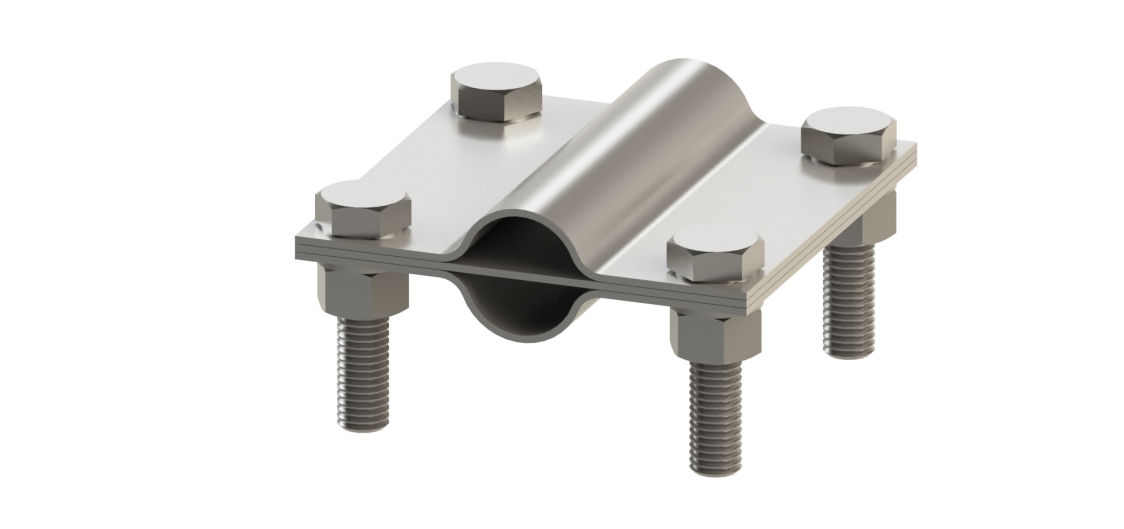 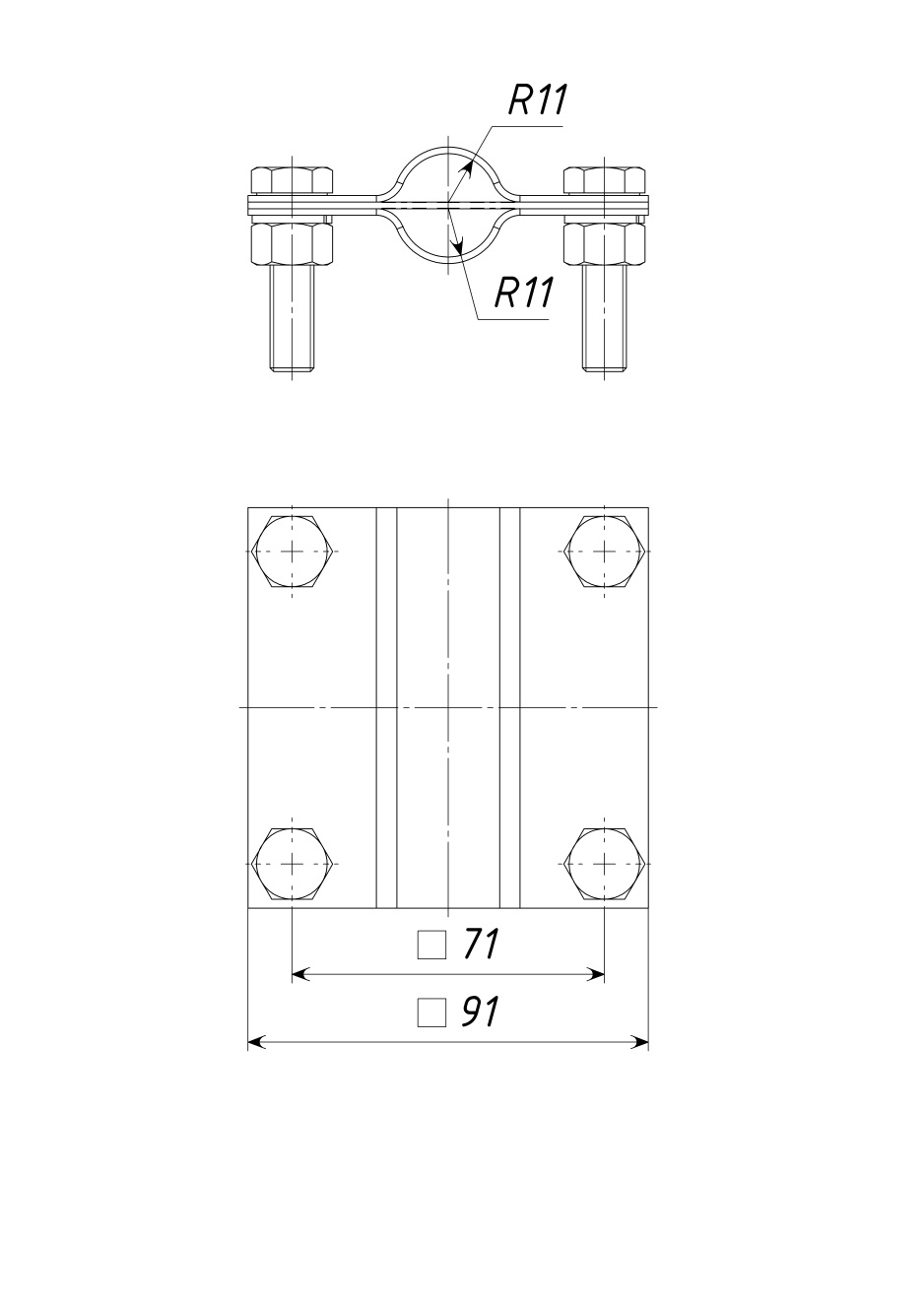 Область применения: применяется для соединения стержней заземления Т-образным либо параллельным способом.Материал соединителяОцинк. стальДиапазон зажима заземляющего стержня15 - 22 ммТолщина материала2 ммМатериал крепежаОцинк. сталь